Obec  Č a k a n yVšeobecne záväzné nariadenieobce Čakany č.1/2016 o niektorých podmienkachdržania psov na území obce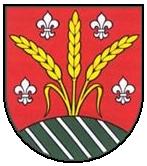 Schválené VZN vyvesené na úradnej tabuli obce dňa 29.04.2016.
VZN nadobúda účinnosť dňom: 15.05.2016Obec  Čakany  v zmysle ustanovenia § 6  § 4 ods. 3 písm. g) zákona č. 369/199O Zb. oobecnom zriadení v znení neskorších predpisov a v zmysle § 3 ods. 6, § 4 ods. 5, § 5 a § 6 ods. 3 zákona č. 282/2002 Z. z., ktorým sa upravujú niektoré podmienky držania psov v znení neskorších predpisov, vydáva toto všeobecne záväzné nariadenie obce Č a k a n y  o niektorých podmienkach držania psov na území obce Čakany  (ďalej len „nariadenie“). § 1 Úvodné ustanovenia Predmetom toto nariadenia je úprava nasledovných podmienok držania a vodenia psov na území obce: Určenie sumy úhrady za náhradnú evidenčnú známku psa Úprava podrobností o vodení psov Vymedzenie miest, kde je voľný pohyb psa zakázaný Určenie miest, kde je vstup so psom zakázaný Úprava podrobností o znečisťovaní verejných priestranstiev psami. Nariadenie sa vzťahuje na každú fyzickú a právnickú osobu, ktorá je držiteľom psa, alebo osobu, ktorá psa vedie. § 2 Suma úhrady za vydanie náhradnej evidenčnej známky V prípade odcudzenia, zničenia alebo straty evidenčnej známky vydá obec Čakany držiteľovi psa náhradnú evidenčnú známku za úhradu 3,50 €. Nevrátenie evidenčnej známky psa pri jeho odhlásení  evidencie sa považuje za jej stratu a držiteľ psa je povinný uhradiť poplatok vo výške 3,50 € v hotovosti. § 3 Podrobnosti o vodení psa Osoba, ktorá psa vedie alebo nad ním vykonáva dohľad, je povinná na požiadanie kontrolných orgánov, preukázať totožnosť psa evidenčnou známkou. Vodiť psa na miesta so zákazom voľného pohybu psov možno len na vôdzke, bezpečne pripevnenej na obojku alebo prsnom postroji. Pevnosť vôdzky a jej dĺžka musí byť primeraná psovi a situácii tak, aby bolo možné psa ovládať v každej situácii. § 4  Zákaz voľného pohybu psa Zakazuje sa voľný pohyb psov na verejných  priestranstvách na celom území obce. § 5 Zákaz vstupu so psom Vstup s psom je zakázaný na týchto verejne prístupných miestach: do objektov verejnej správy, školských, športových a kultúrnych zariadení v zriaďovateľskej pôsobnosti obce do priestoru verejných detských ihrísk a pieskovísk do cintorínov Označenie podľa miest zákazu vstupu zabezpečuje vlastník, správca alebo užívateľ budovy alebo zariadenia, umiestnením vhodného piktogramu alebo textu. Zákaz vstupu so psom sa nevzťahuje na vodiacich psov s výnimkou vstupu na miesta uvedené v odseku 1 písm. b). Zákaz vstupu sa ďalej nevzťahuje na psov používaných pri záchranných prácach a pri plnení úloh civilnej ochrany. § 6 Znečisťovanie verejných priestranstiev Držiteľ psa alebo ten, kto psa vedie, je povinný mať pri sebe vhodnú pomôcku na odstránenie psích výkalov, po znečistení toto bezodkladne odstrániť z verejného priestranstva a uložiť na určené miesto. Určeným miestom sú nádoby na zmesový komunálny odpad.§ 7 Kontrola Kontrolu dodržiavania tohto nariadenia vykonávajú poverení zamestnanci obce   Čakany. § 8 Prechodné a záverečné ustanovenia Týmto nariadením nie sú dotknuté všeobecne platné právne predpisy a platné všeobecne záväzné nariadenia obce Čakany. Týmto nariadením sa ruší Všeobecne záväzné nariadenie obce Čakany č. 3/2OO8 o držaní psov v obci a jeho Dodatok č. 2 zo dňa 05.12.2008. Toto nariadenie bolo schválené uznesením obecného  zastupiteľstva č. OZ/14/2016, dňa 28.04.2016.                                                                                                                                                                                Účinnosť nadobudne dňom 15.05.2016.                                                                                                  B u g á r o v á  Lívia                                                                                                 starosta obce  v. r.